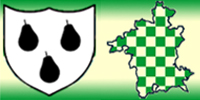 Worcestershire Junior 
Quickplay Chess CongressMonday 19 December 2022
10:30 am to 3:30 pm at the Ark, AlvechurchThe congress is open to all junior players under the age of 16 who are:resident in Worcestershire (based on the historic county boundary and including Dudley, Stourbridge and Halesowen)or attending schools in those areasor are members of junior or community chess clubs in Worcestershire The congress will be at The Ark, adjoining St Laurence Church, Alvechurch, Worcs, B48 7SB. There will be five rounds with a time limit of 10 min +5 sec increment per move and round times as follows: Rd 1 10.30 am, Rd 2 11.30 am, Rd 3 12.30 pm, Rd 4 1.30 pm, Rd 5 2.30 pm. If you don’t have an opponent for one of the rounds due to an odd number of players, you will receive a full point bye and the option of a friendly game against one of the organisers.  It is likely that entrants will span a range of ages, but in the first round players of similar age will play each other. In other rounds, players will be paired with opponents based on results using Swiss Pairing. Trophies will be awarded for highest-scoring under-16, under-11, under-16 girl, and under-11 girl (based on ages on 19th Dec). Medals will be awarded for runners-up and third place in each category.  The entry fee is £8 per player or £6 each for siblings (in advance by bank transfer or cash at the venue). The event will be ECF rated & players should be ECF junior members or pay an entry surcharge.Please visit http://www.thearkalvechurch.co.uk/Directions for directions to the venue which has plenty of onsite parking. There will be ample space inside the venue including the playing area and a separate waiting area for use between rounds. There will also be a kitchen facility although visitors to the tournament are advised to bring their own refreshments. Organisers are responsible for children only while children play games in the tournament. At other times between rounds, a parent, guardian or a nominated adult is responsible. Organisers reserve the right to exclude unruly children from participation.To enter, parents please complete the Word form on the next page which should be sent by email or printed and sent by post to the organisers to arrive by 6pm on Saturday 17th December 2022. Entries will be acknowledged by e-mail. If you don’t receive an acknowledgement for an email entry within 48 hours, please email the organiser again in case your entry has not been received. Post is likely to be slow before Christmas so please email the organiser by the Saturday before the tournament if you have not received an acknowledgement for a postal entry.The congress is organised by Nigel Towers, Simon Berry and Dr Ray Collett for Worcestershire Chess Association. Please email the organiser at the email address at the top of the entry form for further information.Entry form Worcestershire Junior Quickplay Chess TournamentI would like to enter the 2022 Worcester Quickplay Junior Chess Tournament on Monday 19th December.  Please complete the player’s details below within the Word file, or in block capitals on a printed copy of the form ensuring underscores, spaces, dots and numbers in e-mail addresses are clear. Entry forms should be sent by email for a Word version of the entry to <collett[AT]clara.co.uk> using @ to replace [AT]  - or by post to The Chess Tournament Organiser, 7 Ogilvy Square, Worcester WR3 7LU, to be received by 6pm Saturday 17th December  2022.  Website http://www.worcestershirechess.org.uk/juniors/Payment – Entry fee payable in cash at the event or in advance by bank transfer – please contact the WCA treasurer bturner_uk2003@yahoo.co.uk for account details for bank transfer payment.Covid-19 and flu.    - If your child or the responsible adult intending to accompany your child catches Covid or feels unwell with flu-like symptoms, please do not attend.  Hand sanitiser and disposable masks will be available at the venue. Player First Name Player SurnameDate of birth (dd/mm/yy) Boy or Girl?ECF Membership ID *Further details here: https://www.englishchess.org.uk/ecf-membership-rates-and-joining-details/  Further details here: https://www.englishchess.org.uk/ecf-membership-rates-and-joining-details/  Further details here: https://www.englishchess.org.uk/ecf-membership-rates-and-joining-details/  Further details here: https://www.englishchess.org.uk/ecf-membership-rates-and-joining-details/  School attendedChess club membership - junior, community or adult clubParent/ Guardian NameContact number (mobile)E-mail addressPostal addressPost codeEntry Fee AmountECF Junior Members - £8 per player for individual entries, £6 per player for siblingsSurcharge for non-ECF members £6ECF Junior Members - £8 per player for individual entries, £6 per player for siblingsSurcharge for non-ECF members £6ECF Junior Members - £8 per player for individual entries, £6 per player for siblingsSurcharge for non-ECF members £6ECF Junior Members - £8 per player for individual entries, £6 per player for siblingsSurcharge for non-ECF members £6